操作手册寻源管理供应商协同门户操作手册目录供应商协同门户关联合格供应商实用场景：供应商已属于我司合格供应商（SRM采购系统供应商库可查询），但尚未开通（或关联）门户报价账号，关联成功后，即可进行线上报价业务。步骤一：供应商登录网址：https://isp.haid.com.cn/index，注册的报价账户（已注册可跳过该步骤）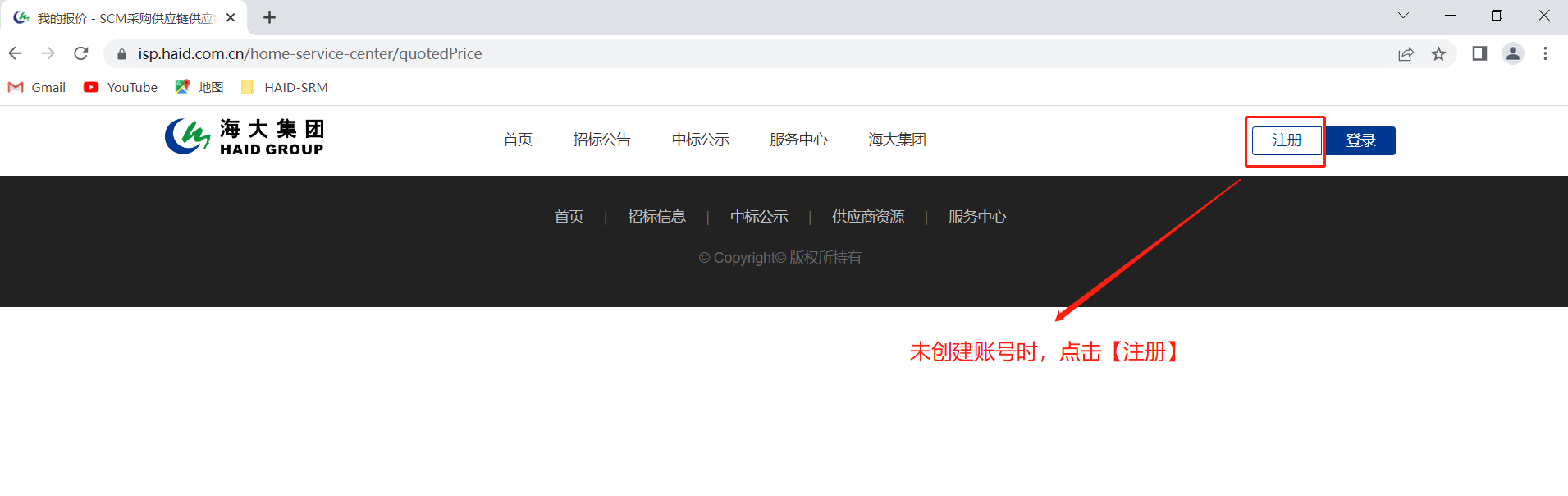 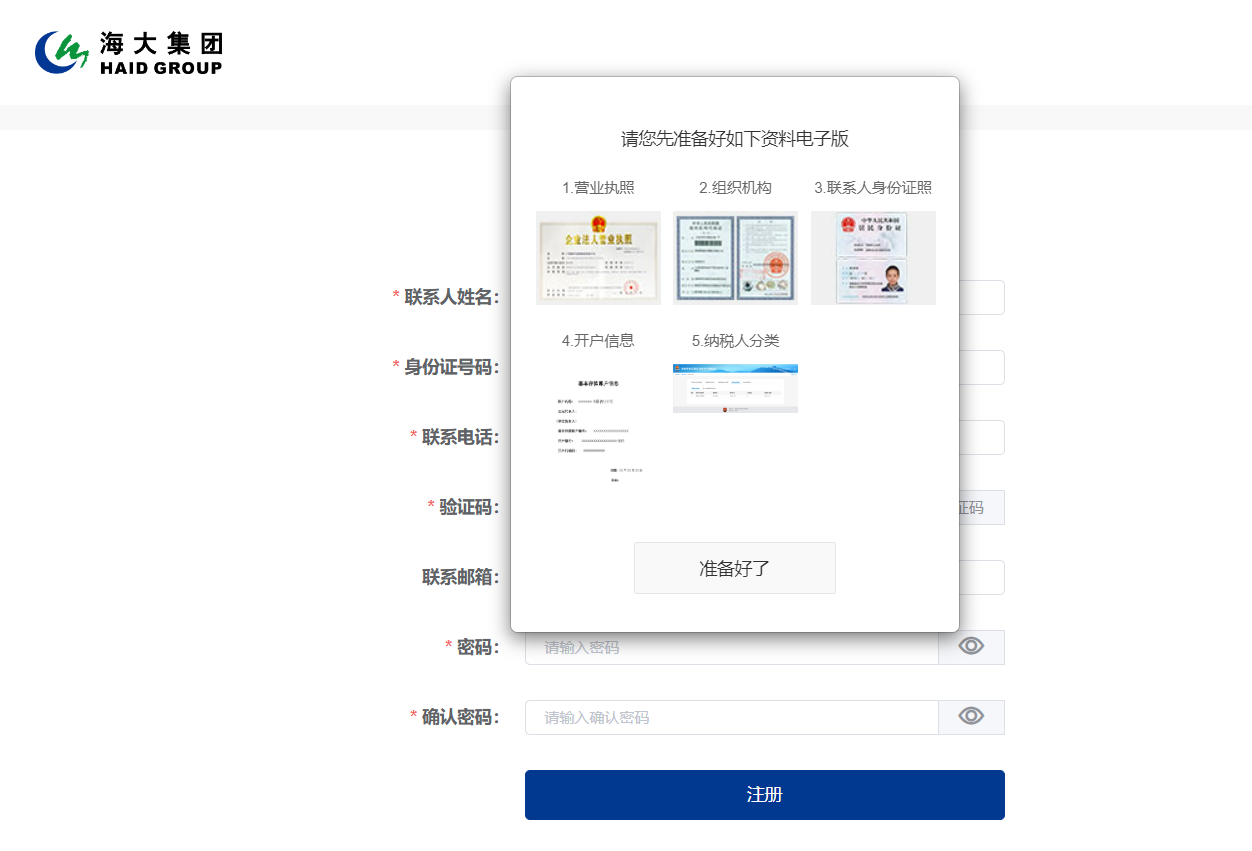 步骤二：供应商【登录】已注册的报价账户关联公司，相关信息维护后提交，待审核通过后，可登录账号进行报价。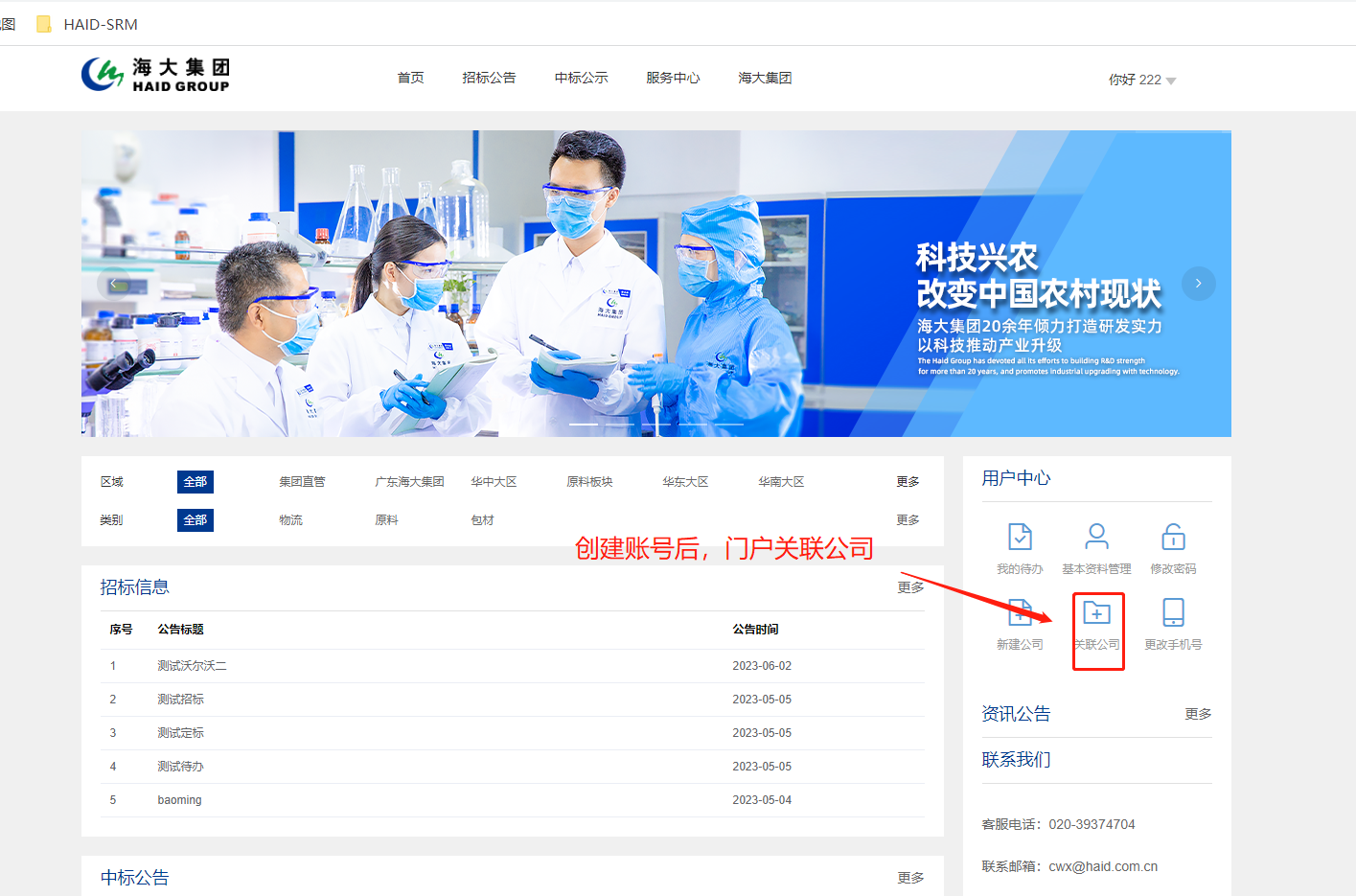 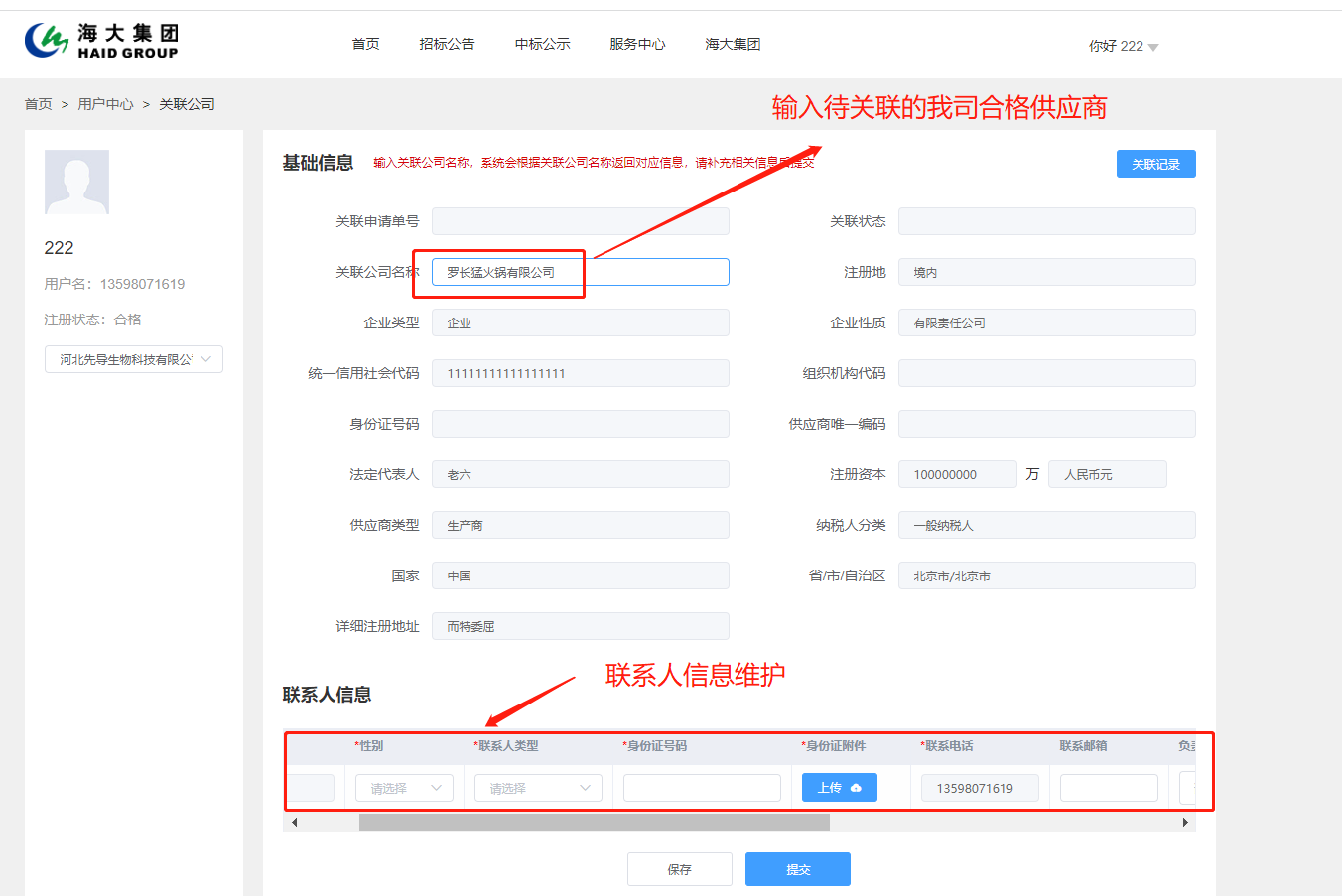 供应商【线上】协同报价界面2.1供应商【手机移动端】报价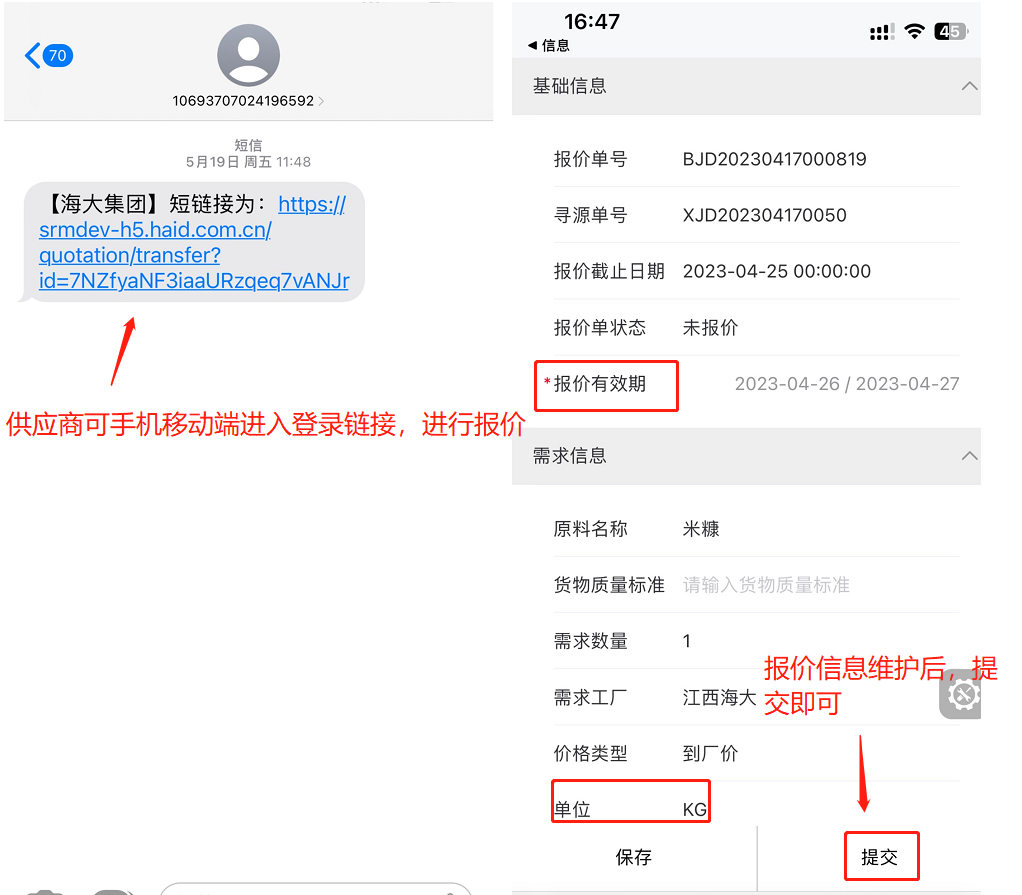 2.2供应商【PC电脑端】报价—登录报价门户进行报价步骤一：供应商登录网址：https://isp.haid.com.cn/index，登录已注册的报价账户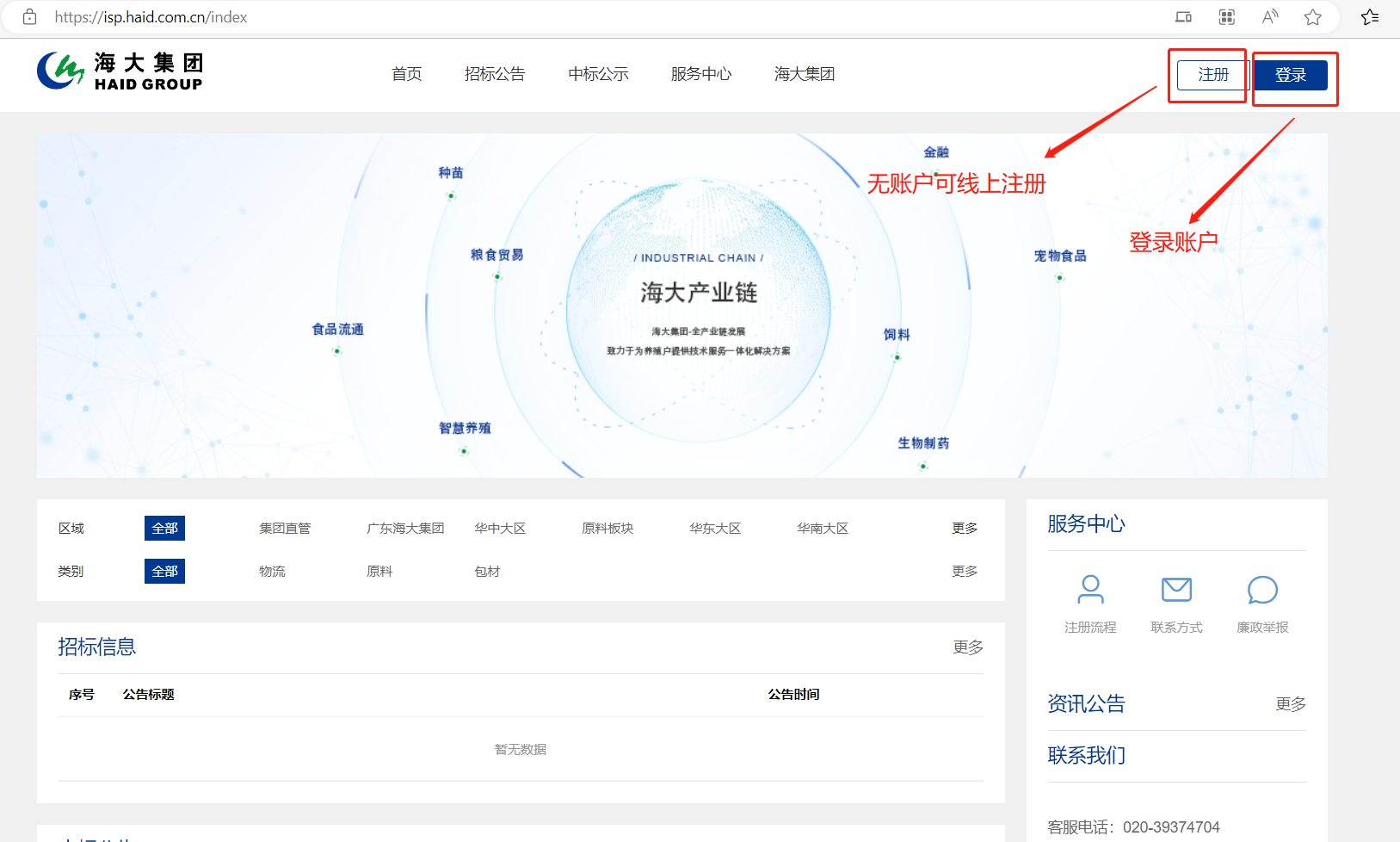 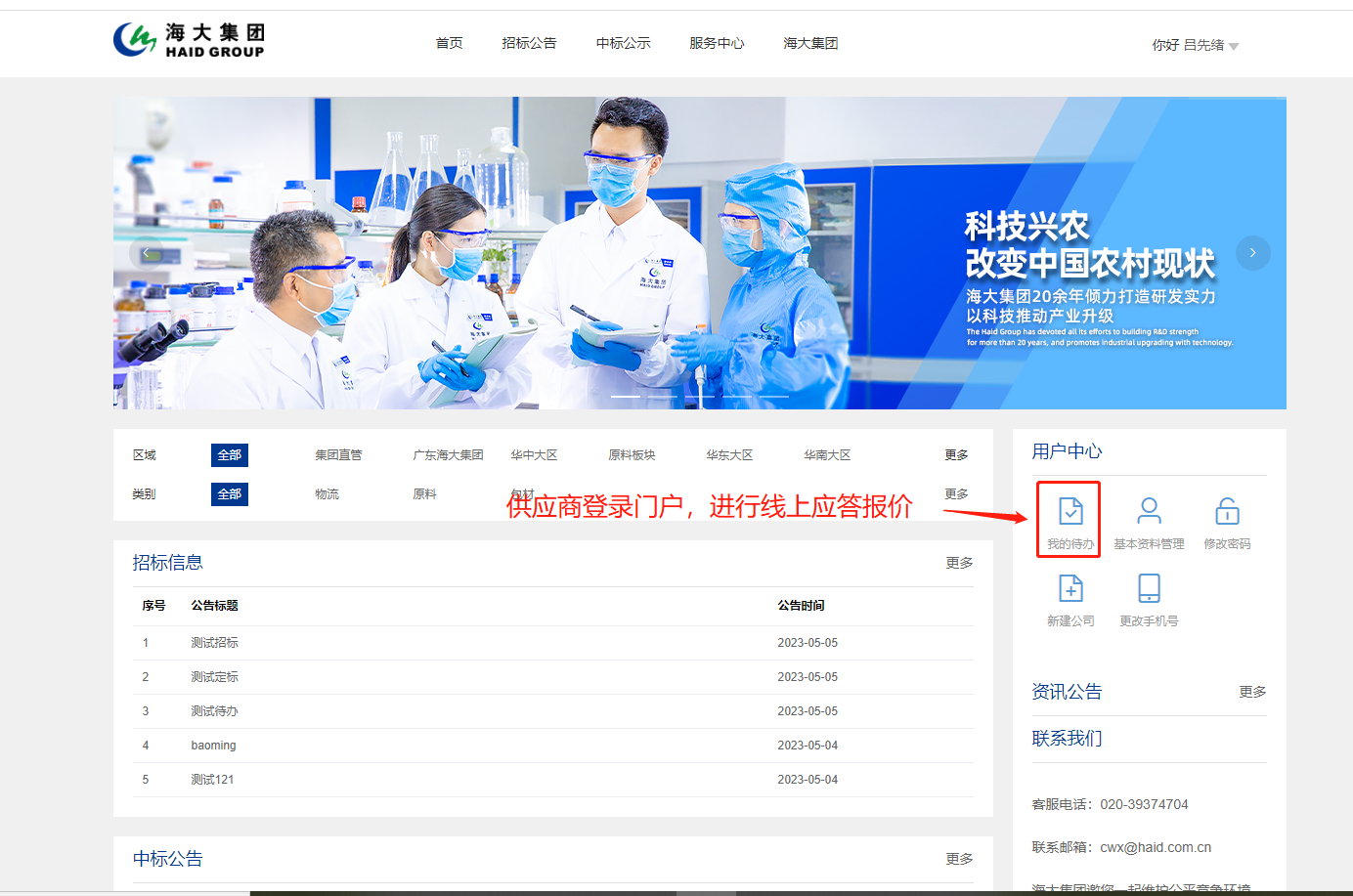 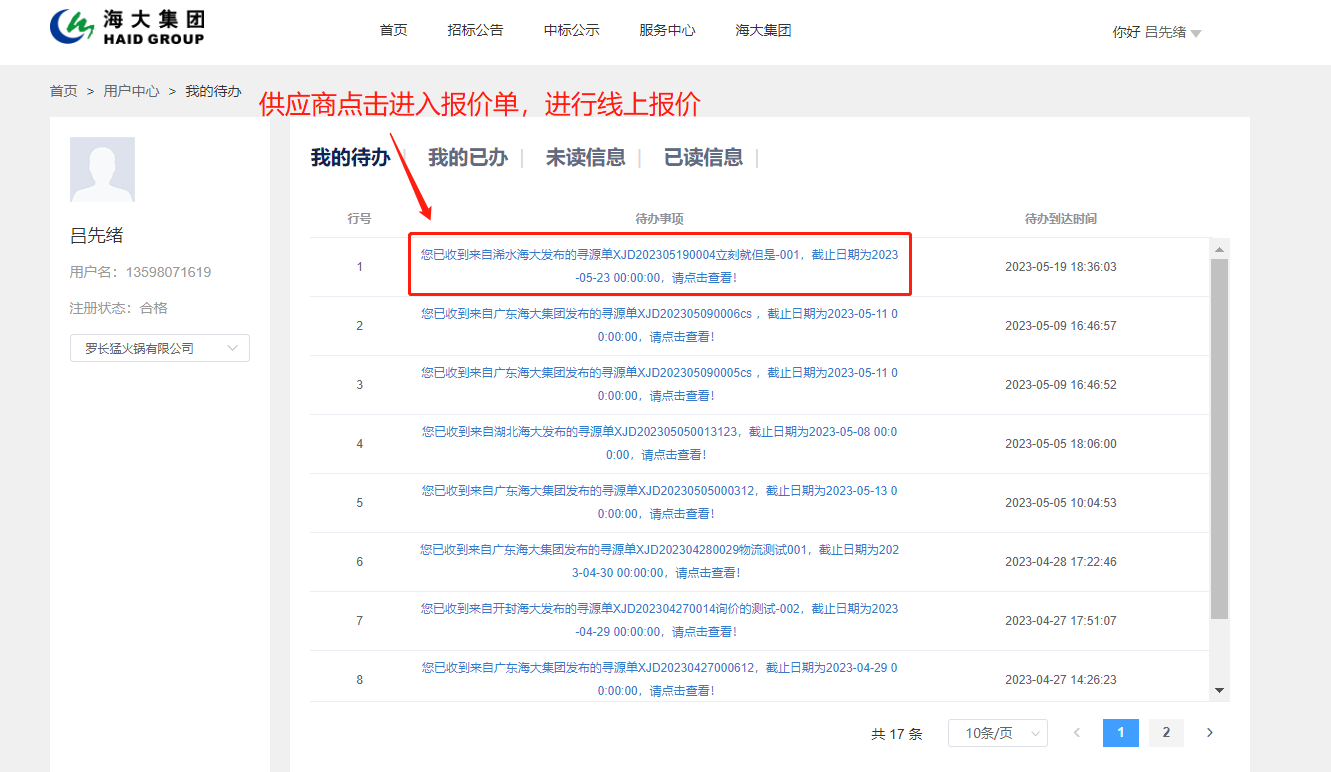 步骤二：供应商进入寻源单后，点击”参与“按钮，信息维护完毕后，点击“提交”，PC端线上报价完毕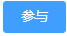 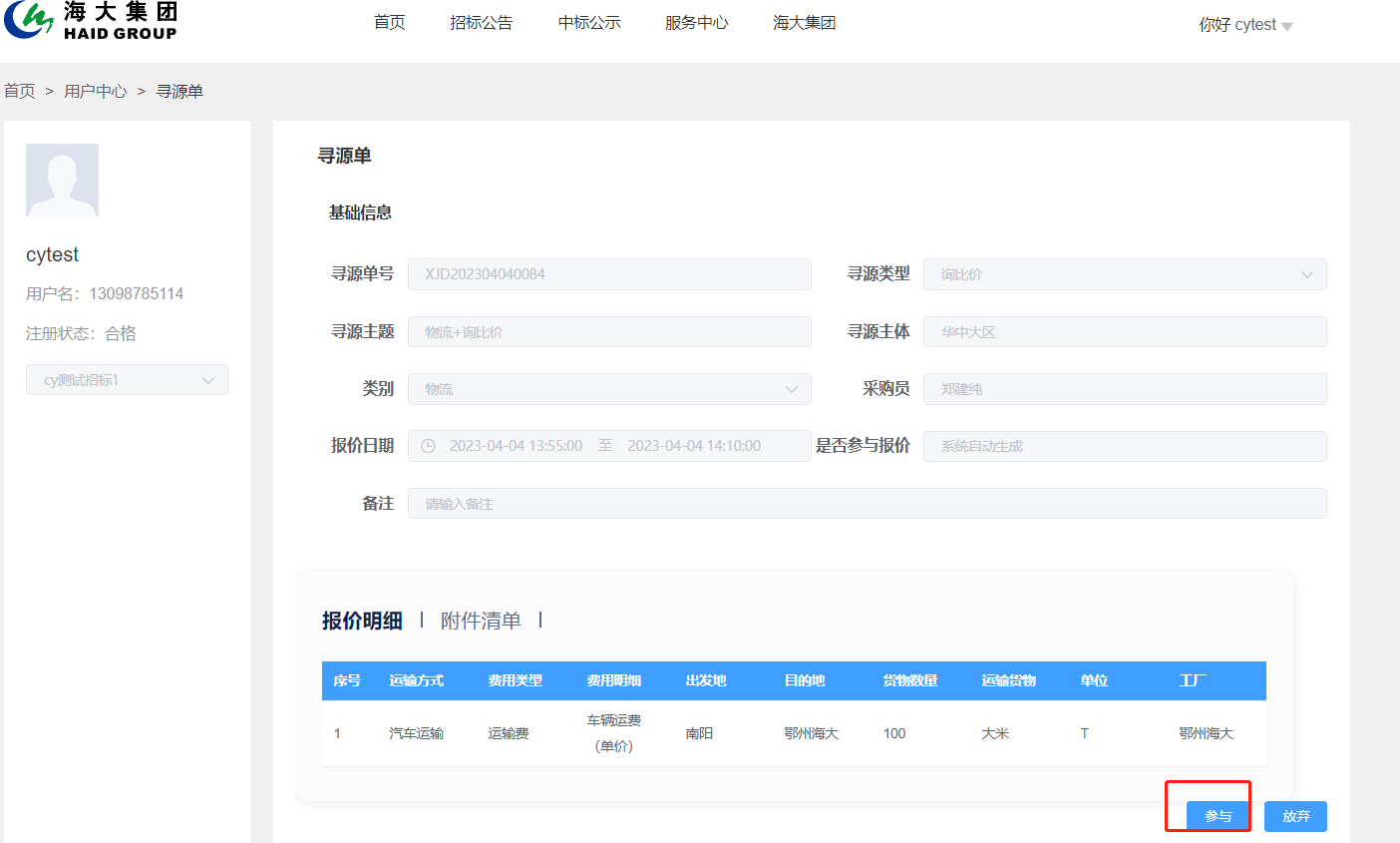 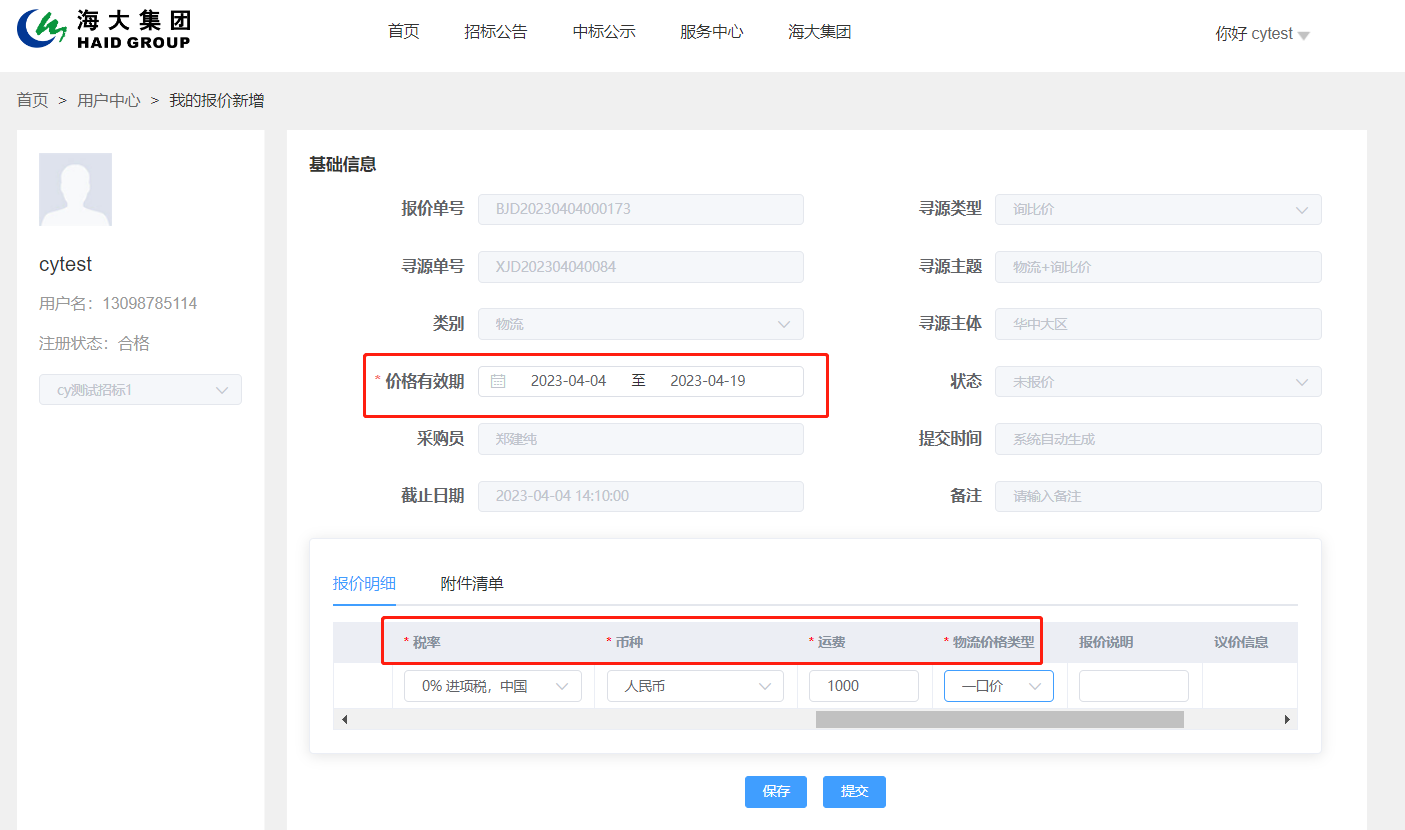 供应商【手机移动端】手机信息接收我司定价通知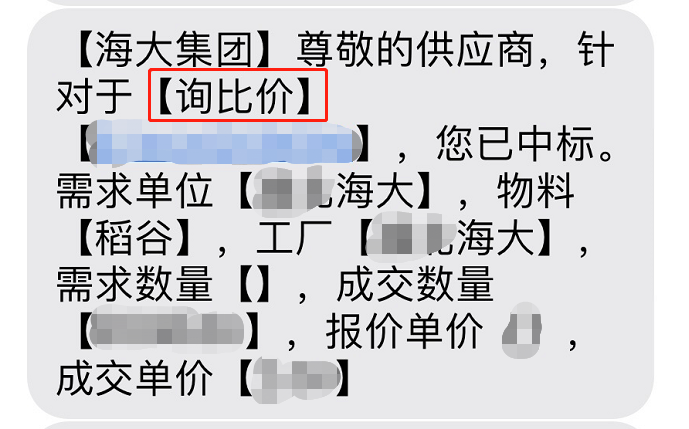 